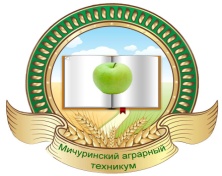 Управление образования и науки Тамбовской областиТамбовское областное государственное бюджетноепрофессиональное образовательное учреждение«Мичуринский аграрный техникум»(ТОГБПОУ «Мичуринский аграрный техникум»)ОТЧЕТо проведении Всероссийского урока памяти«Блокадный хлеб», посвященного Году Памяти и Славы –76-летию полного освобождения Ленинграда от фашистской блокады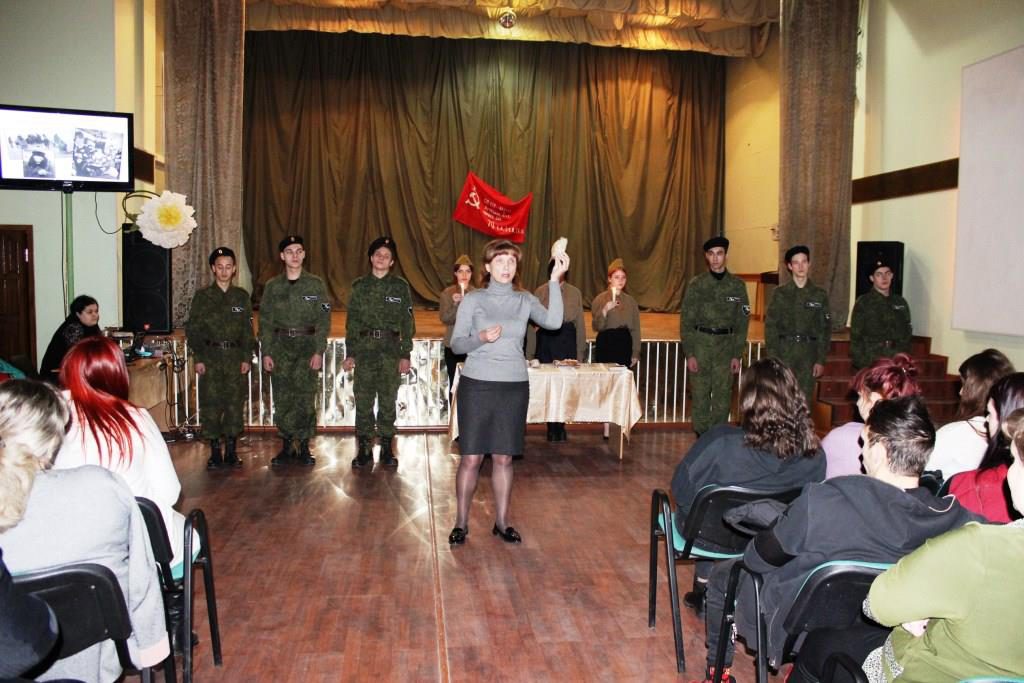 с.Турмасово 202027 января отмечается День воинской славы России – день полного освобождения Ленинграда от фашистской блокады.Блокада Ленинграда  — это та трагическая и одновременно героическая страница в истории, о которой должны знать, которую невозможно забыть, о героях того трагического события должны помнить!27 января, в стенах Мичуринского аграрного техникума, преподавателем истории Александровой Е.Н, совместно с бойцами поискового отряда «Щит» был проведен Всероссийский Урок памяти «Блокадный хлеб», на котором присутствовали преподаватели и обучающиеся техникума.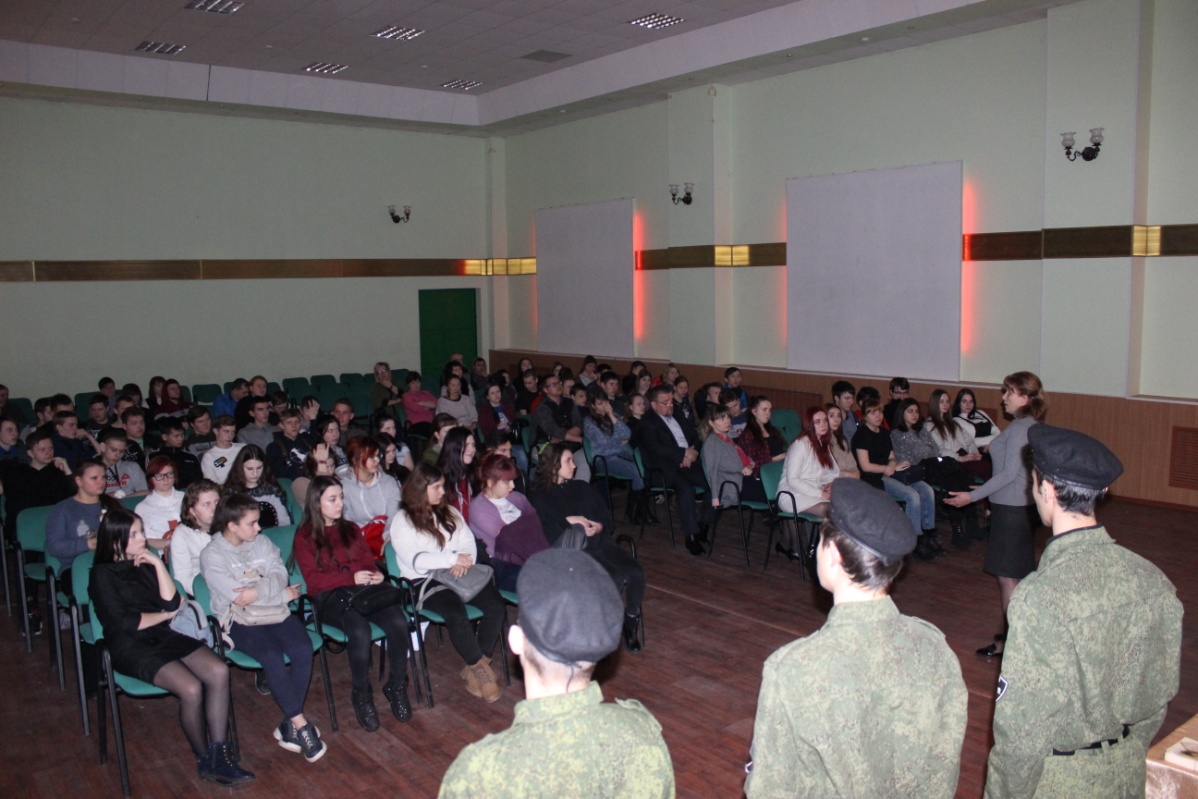 Елена Николаевна «погрузила» присутствующих в зале в тяжелый период жизни населения Ленинграда. Каждый ощутил на себе всю ту боль которую испытывали люди, почувствовали весь геройский дух людей, их огромное чувство долга перед Родиной.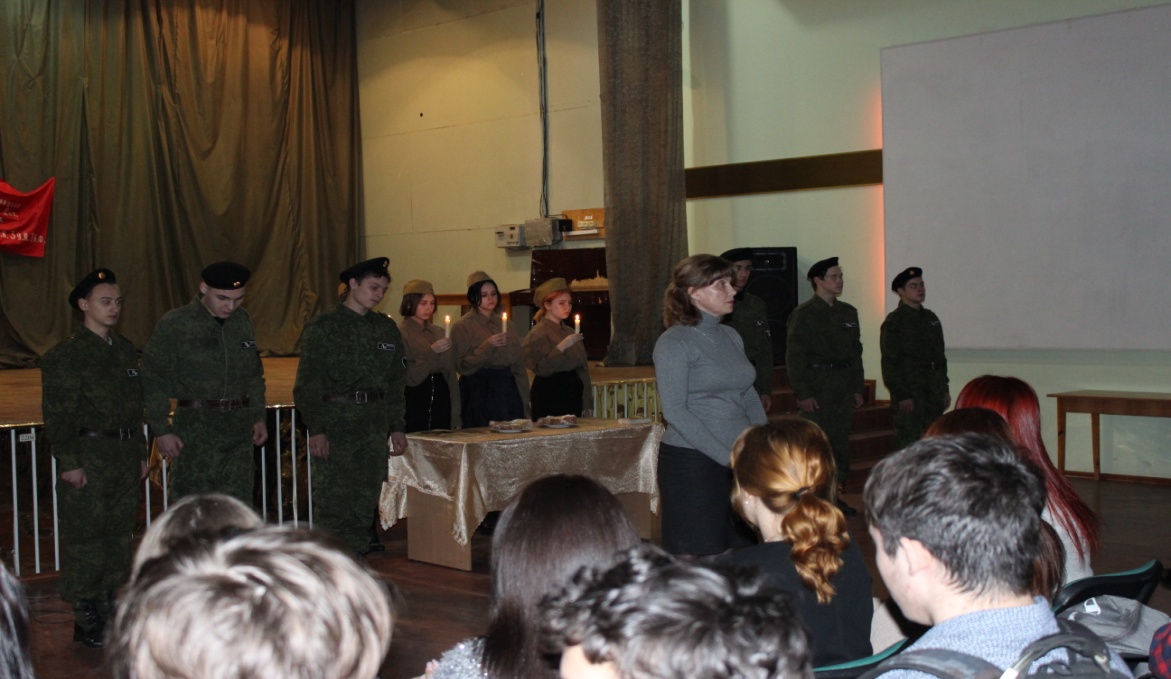   	«Блокадный хлеб» — это та минимальная суточная норма хлеба (всего 125 грамм), которую выдавали жителям города. Но отсутствие продуктов питания и  полная блокада города не сломили население!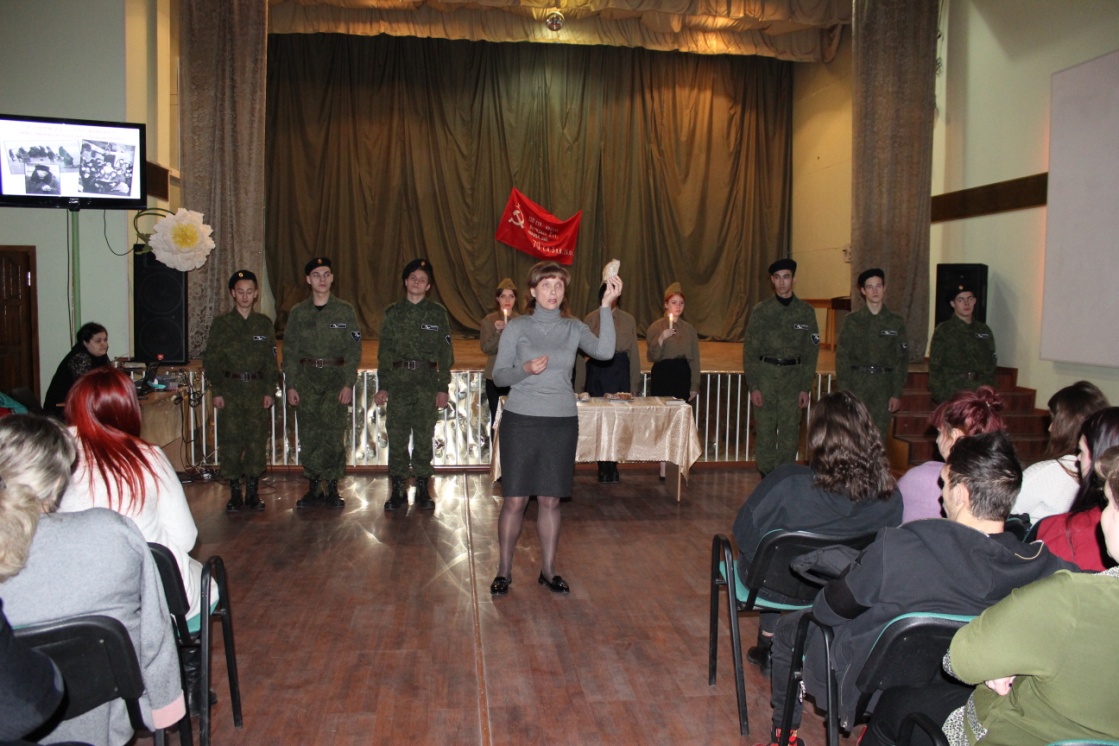 Присутствующие на уроке поняли, что даже в такие тяжелые времена люди всегда оставались людьми, готовыми прийти на помощь. Братство русского народа за то и ценится, что в тяжелых ситуациях мы всегда можем объединиться и дать отпор любому врагу.	Во время мероприятия был показан видеоролик «Блокада Ленинграда глазами детей», подготовленный на основе рассказов ветеранов, переживших страшные события блокады. Студенты узнали о том, что в начале блокады в городе проживало три миллиона человек, из них четыреста тысяч детей разных возрастов. Забота о них придавала ленинградцам силы. Все понимали, что спасти детей можно только в случае сохранения города. 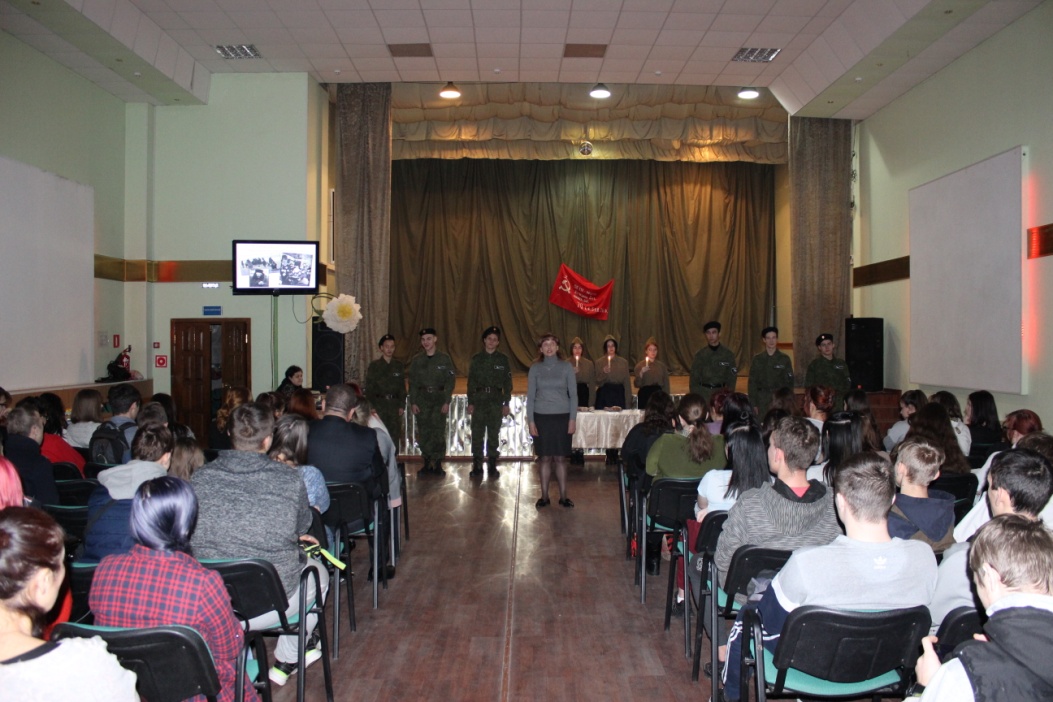 В конце урока все желающие смогли взять с собой кусочек хлеба весом в 125 грамм, как символ памяти поколений и гордости за мужество мирного населения блокадного Ленинграда.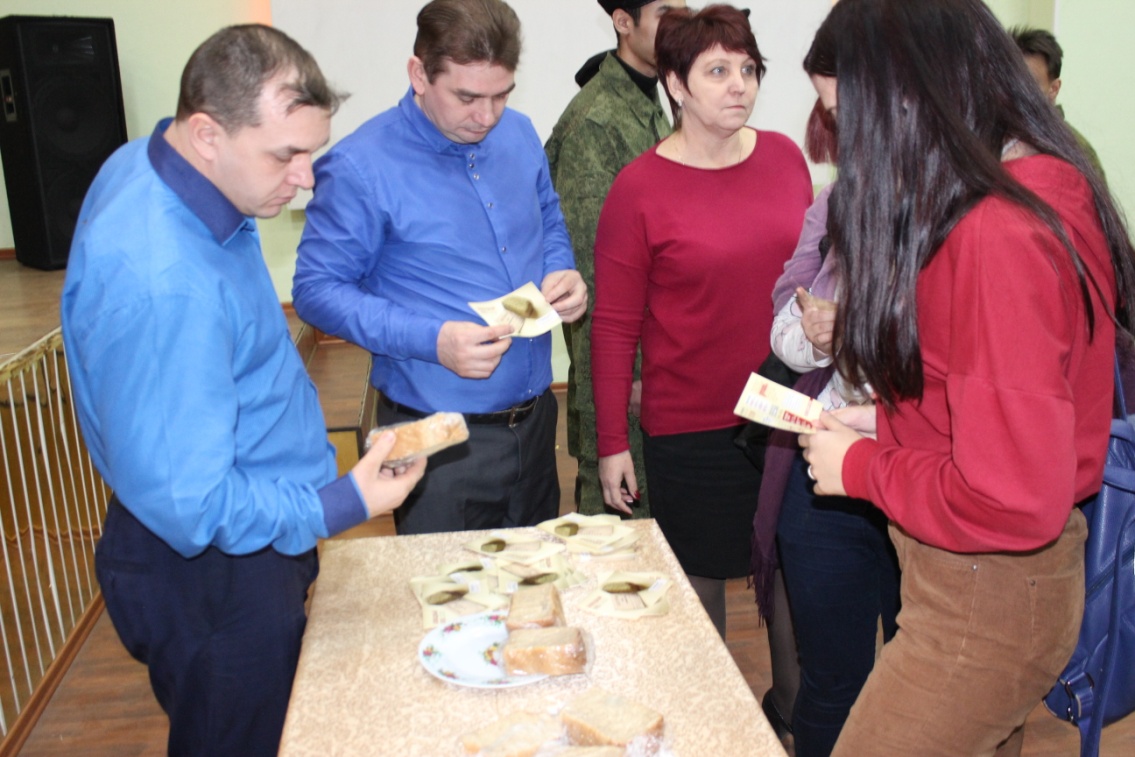 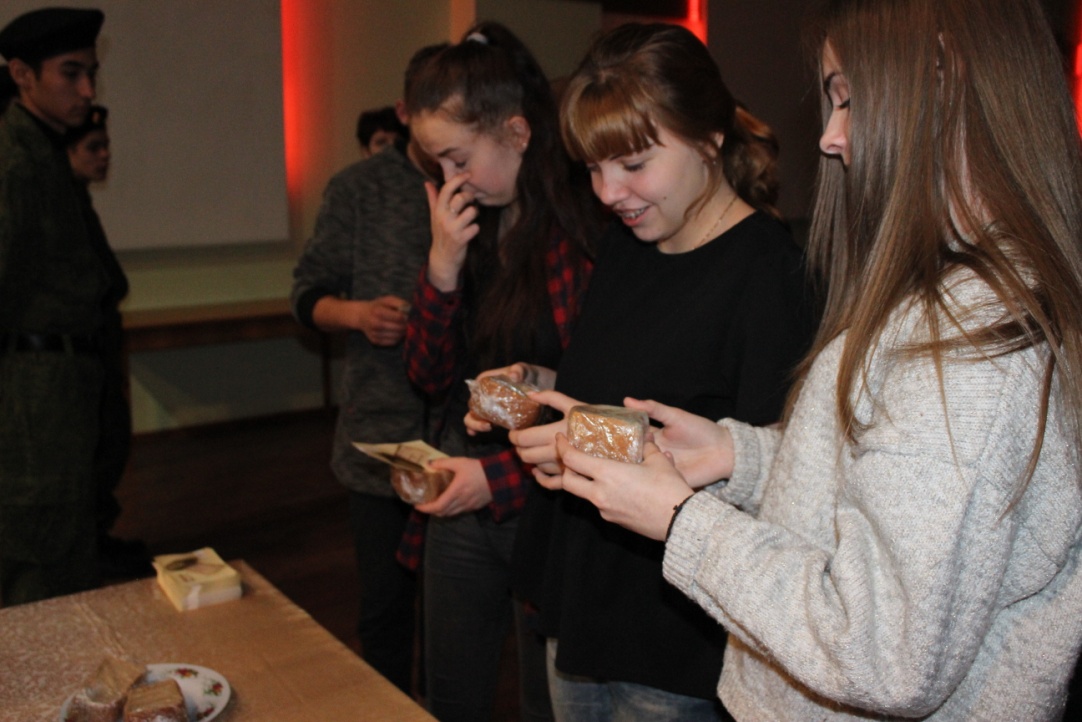 